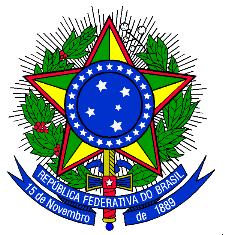 MINISTÉRIO DA EDUCAÇÃOUNIVERSIDADE FEDERAL DO PIAUÍPRÓ-REITORIA DE ASSUNTOS ESTUDANTIS E COMUNITÁRIOSCOORDENADORIA DE ASSISTÊNCIA COMUNITÁRIACampus Universitário Ministro Petrônio Portela, Bairro Ininga, Teresina, Piauí, Brasil; CEP 64049-550SG – 14. Telefones: (86) 3215 5642/ 3215 5645; Fax (86) 3215 5640BENEFÍCIOS AUXÍLIO RESIDÊNCIA E ISENÇÃO DA TAXA DE ALIMENTAÇÃO TERMO DE COMPROMISSO        Eu, ____________________________________________________ nascido em ____/___/____         Nacionalidade ___________________________ Natural de: _____________________________ CPF:__________________ Identidade nº_____________Órgão Expedidor: ______UF:______ Sexo: Masculino(  ) Feminino(  ) Estado Civil _________________residindo à Rua:________ _______________________________________________________________Zona:__________ Bairro:____________ Cidade: ______________   Estado:___________ CEP: ________________          Telefone(s):___________________________________E-mail____________________________ aluno do curso de: _________________________________________matrícula nº:___________. Declaro estar ciente que o período máximo para participação nos Programas Auxílio Residência - AR e Isenção da Taxa de Alimentação – ITA é até a conclusão do curso superior ao qual estou vinculado nesta Instituição, sendo obrigatório o cumprimento dos requisitos pedagógicos presentes em edital e no termo de Concordância do Serviço Pedagógico, do qual tenho absoluta ciência, bem como, a comprovação de vínculo semestral com a instituição sob pena de desligamento automático dos benefícios ITA e AR. Cidade: ____________________
Data:      ___/____/______________Banco:_________________________________
Nº da Agência: __________________________ Conta Corrente: _________________________________________________________________________________________
                                   Assinatura do Estudante (Por Extenso)Data: ___/___/___